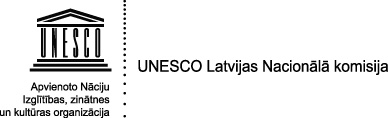 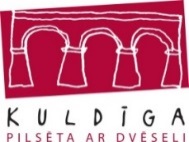 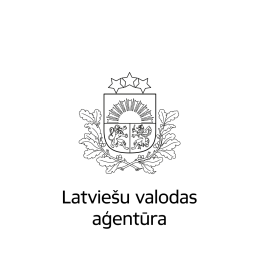 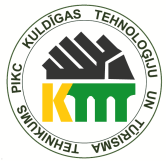 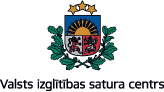 Profesionālās kompetences pilnveides konference      valsts profesionālās izglītības iestāžu   vēstures, latviešu valodas un literatūras skolotājiemPIKC Kuldīgas Tehnoloģiju un tūrisma tehnikumsLiepājas iela 31, Kuldīga2018. gada 15. un 16. martā(A programma, 16 stundas)Darba kārtība15. martā16. martāKonferences koordinatore:            Zanda Šlegelmilha268834199.30–10.00Dalībnieku reģistrācija, rīta kafija, Latviešu valodas aģentūras grāmatu un metodisko materiālu galds, tehnikuma zālē10.00–10.15SEMINĀRA ATKLĀŠANA (tehnikuma zālē)PIKC Kuldīgas Tehnoloģiju un tūrisma tehnikuma direktore Dace CineKuldīgas novada Domes priekšsēdētāja Inga Bērziņa10.15–11.15Latvijas atgūšanaDainis Īvāns, bijušais Latvijas Tautas frontes priekšsēdētājs, žurnālists un politiķis11.20–12.00Brāļu draudze – pirmā garīgās atmodas kustība LatvijāDr. phil. Beata Paškevica, Latvijas Nacionālās bibliotēkas Letonikas un Baltijas centra vadošā pētniece12.00–12.40Kultūrvēsturisko romānu tapšanas process - pieredzeMg. paed. Inguna Bauere, rakstniece Sarunu vada PIKC Kuldīgas Tehnoloģiju un tūrisma tehnikuma skolotāja Inese Baumane12.40–13.25PUSDIENAS13.30–14.15 Aktuālie latviešu valodas jautājumi: valodas konsultantu pieredzeDr. philol. Dite Liepa, Latviešu valodas aģentūras galvenā lingviste14.15–14.50Mācību un metodiskie materiāli vēstures un latviešu valodas skolotājiem: Latviešu valodas aģentūras piedāvājumsDr. philol. Inita Vītola, Latviešu valodas aģentūras Valodas attīstības daļas vadītājaMg.sc.educ. Indra Lapinska, Latviešu valodas aģentūras Izglītības daļas metodiķe14.50–15.50Pieredzes apmaiņa – ideju tirgusLatviešu valodas un literatūras skolotājiem – Atbildīga mācību līdzekļu izvēle interesantām latviešu valodas un literatūras stundāmApaļā galda domapmaiņu vada PIKC Kuldīgas Tehnoloģiju un tūrisma tehnikuma skolotāja Zanda ŠlegelmilhaVēstures skolotājiem – Atbilstošu mācību metožu un mācību līdzekļu izvēles nozīme Latvijas un pasaules vēstures apguves procesāApaļā galda domapmaiņu vada PIKC Kuldīgas Tehnoloģiju un tūrisma tehnikuma skolotāja Gunita Meiere15.50–16.00KAFIJAS PAUZE16.00–17.30Veiksmīgas publiskās uzstāšanās galvenie priekšnoteikumiMg. art., Dr. paed. Ruta Vītiņa, Latvijas Kultūras akadēmijas docente, runas mākslas un skatuves runas pasniedzēja17.30–18.00PAUZE, iekārtošanās naktsmītnēs “Ezīša migā “ 18. 00–20.00Vijas Spekkes gleznu izstādes "Bēgļi - gūstekņi" apskateMeistarklases skolotāju labsajūtas veicināšanai “Ezīša migā “Piedalīšanās akcijā „Iestādi koku Latvijas simtgadei!”20.00–22.00VAKARIŅAS „Ezīša  migā” , Pilsētas laukums 6, KuldīgaVakarēšana un stāstu vakars „Mans stāsts iz dzīves” (katrs konferences dalībnieks aicināts  izstāstīt stāstu par kādu nozīmīgu/interesantu/pamācošu u.tml. notikumu no savas dzīves)7.50–8.25BROKASTISBROKASTISBROKASTISBROKASTIS8.30–10.00Arheoloģijas izpētes metožu izmantošana mācību procesāDr. hist. Rūdolfs Brūzis, Latvijas Universitātes Latvijas vēstures institūta pētnieksArheoloģijas izpētes metožu izmantošana mācību procesāDr. hist. Rūdolfs Brūzis, Latvijas Universitātes Latvijas vēstures institūta pētnieksArheoloģijas izpētes metožu izmantošana mācību procesāDr. hist. Rūdolfs Brūzis, Latvijas Universitātes Latvijas vēstures institūta pētnieksArheoloģijas izpētes metožu izmantošana mācību procesāDr. hist. Rūdolfs Brūzis, Latvijas Universitātes Latvijas vēstures institūta pētnieks10.00-10.4010. 40–12.30Darbs metodiskajās komisijās skolotājiemDarbs metodiskajās komisijās skolotājiemDarbs metodiskajās komisijās skolotājiemDarbs metodiskajās komisijās skolotājiem10.00-10.4010. 40–12.30Latviešu valodas un literatūras skolotājiem Grāmatas „Pro Patria-IV” (Par Tēvzemi) atvēršanas svētki (grāmatā apkopoti J.Jaunsudrabiņa 140. jubilejai veltītā literāro un pētniecisko darbu, pārspriedumu konkursa darbi)Rakstnieka E.Virzas 135. jubilejai veltītā pārspriedumu, literāro un pētniecisko darbu konkursa noslēgums ar rakstnieka mazmeitas Annas Žīgures un mazmazmeitas Diānas Jances piedalīšanosLatviešu valodas un literatūras skolotājiem Grāmatas „Pro Patria-IV” (Par Tēvzemi) atvēršanas svētki (grāmatā apkopoti J.Jaunsudrabiņa 140. jubilejai veltītā literāro un pētniecisko darbu, pārspriedumu konkursa darbi)Rakstnieka E.Virzas 135. jubilejai veltītā pārspriedumu, literāro un pētniecisko darbu konkursa noslēgums ar rakstnieka mazmeitas Annas Žīgures un mazmazmeitas Diānas Jances piedalīšanosIzbraukuma ekspedīcija uz Skrundas novadu, vēstures skolotājiem (plkst. 10.00-13.00)Skrundas muižas muzejsSkrundas kaujas piemiņas akmensO. Kalpaka Rudbāržu pamatskolas Varoņu zāleO. Kalpaka piemiņas vieta Lēnu baznīcaIzbraukuma ekspedīcija uz Skrundas novadu, vēstures skolotājiem (plkst. 10.00-13.00)Skrundas muižas muzejsSkrundas kaujas piemiņas akmensO. Kalpaka Rudbāržu pamatskolas Varoņu zāleO. Kalpaka piemiņas vieta Lēnu baznīca12.30-14.00Darbs metodiskajās komisijās skolotājiem Darbs metodiskajās komisijās skolotājiem Darbs metodiskajās komisijās skolotājiem Jauniešiem, kuri ieradušies uz konkursa noslēgumu 12.30-14.00Latviešu valodas un literatūras skolotājiem – Latviešu valodas centralizētais eksāmens: problēmas un ieteikumiValsts izglītības satura centra Vispārējās izglītības pārbaudījumu nodaļas vecākais referents Kaspars ŠpūleVēstures skolotājiem no plkst. 13.00– Latvijas un pasaules vēstures centralizētais eksāmens: problēmas un ieteikumiValsts izglītības satura centra Vispārējās izglītības pārbaudījumu nodaļas vecākā referente Vita JaunozolaVēstures skolotājiem no plkst. 13.00– Latvijas un pasaules vēstures centralizētais eksāmens: problēmas un ieteikumiValsts izglītības satura centra Vispārējās izglītības pārbaudījumu nodaļas vecākā referente Vita JaunozolaTikšanās ar rakstnieka E.Virzas mazmeitu A.Žīguri un mazmazmeitu D.Janci„Billīšu” stāsti Kā es kļuvu par rakstnieci…- jaunās autores Lāsmas Gaitnieces pieredzes stāsts14.00-14.45PUSDIENASPUSDIENASPUSDIENASPUSDIENAS14.45Profesionālās izglītības iestāžu latviešu valodas un literatūras skolotāju biedrības sapulceProfesionālās izglītības iestāžu latviešu valodas un literatūras skolotāju biedrības sapulceProfesionālās izglītības iestāžu latviešu valodas un literatūras skolotāju biedrības sapulceProfesionālās izglītības iestāžu latviešu valodas un literatūras skolotāju biedrības sapulce